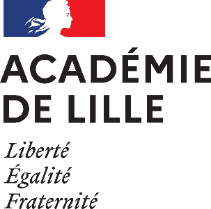 LE PROJET PEDAGOGIQUE DISCIPLINAIRE DE SCIENCES DE LA VIE ET DE LA TERREUn projet d’équipe, disciplinaire voire pluridisciplinaire dans certains contextes, a pour objectif d’assurer la meilleure cohérence possible, la meilleure continuité possible, dans les enseignements et les actions menées, et a pour ambition de répondre aux besoins des élèves. Le projet disciplinaire est en cohérence avec le projet d’établissement et gagnera à être présenté à la Direction de votre établissement pour y être intégré.Bâtir et faire vivre un projet disciplinaire, c’est entrer dans une démarche réflexive, c’est également échanger, fédérer les ressources, faciliter l’intégration de nouveaux collègues tout en se centrant sur ses élèves …L’élaboration d’un projet disciplinaire s’appuie sur une analyse du contexte (un diagnostic) qui débouche sur l’identification des besoins des élèves et la formulation d’objectifs précis, réalisables, évaluables. Il en découle des projets d’action pour répondre aux besoins identifiés des élèves. Un projet disciplinaire est un document évolutif qui gagnera à être régulièrement mis à jour par la prise en compte des résultats de vos actions (évaluation des actions) et l’adaptation au contexte qui lui aussi est évolutif.ETABLIR UN DIAGNOSTIC PAR UNE ANALYSE DU CONTEXTEETABLIR UN DIAGNOSTIC PAR UNE ANALYSE DU CONTEXTE : FICHE COMPLETABLE (format A3)DE L’ANALYSE DES DONNEES ETABLISSEMENT A LA DEFINITION DES BESOINS DES ELEVES DANS VOTRE ETABLISSEMENTDE L’ANALYSE DES DONNEES ETABLISSEMENT A LA DEFINITION DES BESOINS DES ELEVES DANS VOTRE ETABLISSEMENT : FICHE COMPLETABLE (format A3)VOS CHOIX D’EQUIPE ET VOS STRATEGIES POUR REPONDRE A CES BESOINS (format A3)Volet 1 Le développement des compétences au long du parcours éducatif de l’élèveVolet 2 la construction des parcoursEVALUATION DE VOTRE PROJETComme pour tout projet, la phase d’évaluation permettra de faire évoluer votre projet, la priorisation de vos actions et vous permettra d’être toujours en phase avec les besoins de vos élèves.LE PROJET DISCIPLINAIRE EN CARTE MENTALE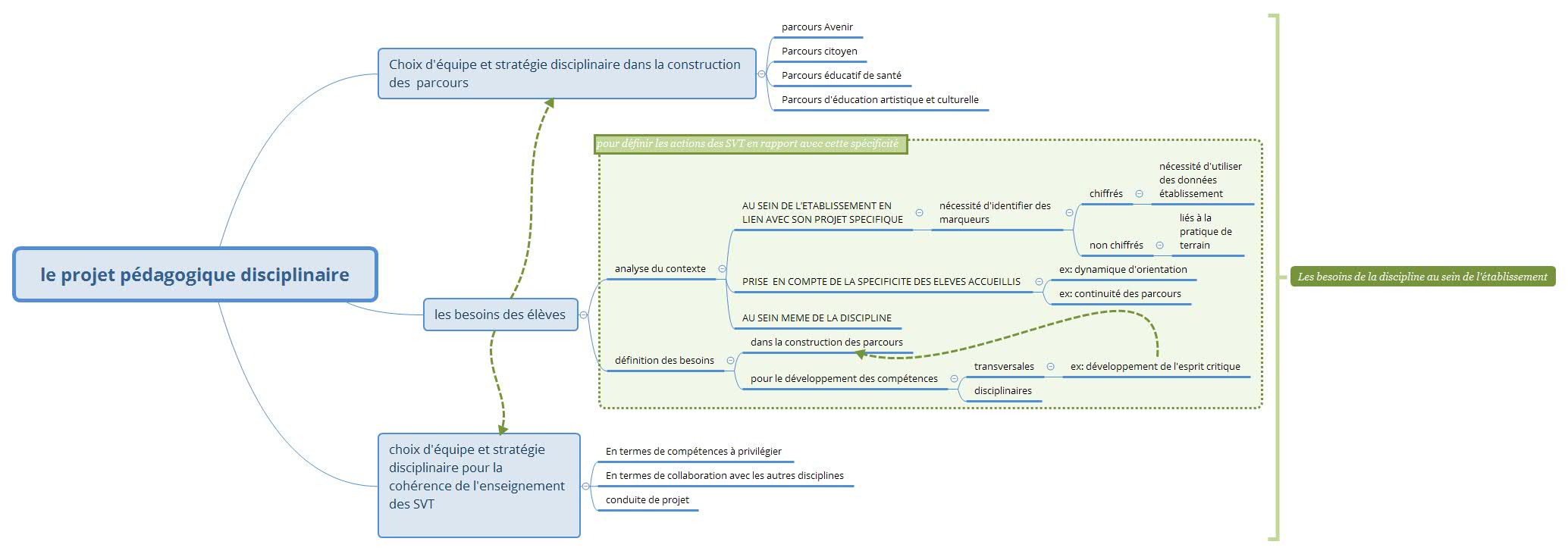 